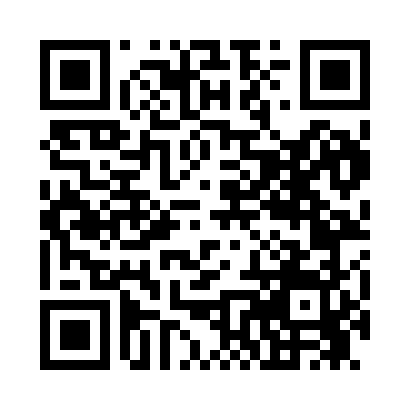 Prayer times for Turnercrest, Wyoming, USAMon 1 Jul 2024 - Wed 31 Jul 2024High Latitude Method: Angle Based RulePrayer Calculation Method: Islamic Society of North AmericaAsar Calculation Method: ShafiPrayer times provided by https://www.salahtimes.comDateDayFajrSunriseDhuhrAsrMaghribIsha1Mon3:375:261:075:138:4810:362Tue3:385:261:075:138:4710:363Wed3:395:271:075:138:4710:354Thu3:405:281:075:138:4710:355Fri3:405:281:075:138:4610:346Sat3:415:291:085:138:4610:337Sun3:435:301:085:138:4610:328Mon3:445:301:085:138:4510:329Tue3:455:311:085:138:4510:3110Wed3:465:321:085:138:4410:3011Thu3:475:331:085:138:4410:2912Fri3:485:331:085:138:4310:2813Sat3:505:341:095:138:4310:2714Sun3:515:351:095:138:4210:2615Mon3:525:361:095:128:4110:2516Tue3:545:371:095:128:4010:2317Wed3:555:381:095:128:4010:2218Thu3:565:391:095:128:3910:2119Fri3:585:401:095:128:3810:2020Sat3:595:411:095:128:3710:1821Sun4:015:411:095:118:3610:1722Mon4:025:421:095:118:3510:1523Tue4:045:431:095:118:3410:1424Wed4:055:441:095:118:3410:1325Thu4:075:451:095:108:3210:1126Fri4:085:461:095:108:3110:1027Sat4:105:481:095:108:3010:0828Sun4:115:491:095:098:2910:0629Mon4:135:501:095:098:2810:0530Tue4:145:511:095:088:2710:0331Wed4:165:521:095:088:2610:01